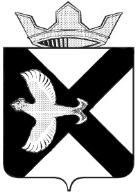 АДМИНИСТРАЦИЯ Муниципального  образования поселок  БоровскийРАСПОРЯЖЕНИЕ14 октября 2015 г.							      № _516п.БоровскийТюменского муниципального районаВ соответствии с частью 5 статьи 160.2-1 Бюджетного кодекса Российской Федерации, руководствуясь Уставом муниципального образования поселок Боровский:1. Утвердить Положение о внутреннем финансовом контроле согласно приложению к настоящему распоряжению.2. Контроль за исполнением настоящего распоряжения возложить на заместителя главы администрации О.В. Суппес. Приложение №1к распоряжению администрациимуниципального образования поселок Боровскийот 14.10.2015№516Положение о внутреннем финансовом контроле1. Общие положения1.1. Настоящее положение разработано в соответствии с законодательством России  и Уставом муниципального образования поселок Боровский. Положение устанавливает единые цели, правила и принципы проведения внутреннего финансового контроля в Администрации муниципального образования поселок Боровский (далее –Администрация).1.2. Внутренний финансовый контроль направлен на:создание системы соблюдения законодательства России в сфере финансовой деятельности, внутренних процедур составления и исполнения  бюджета муниципального образования; повышение качества составления и достоверности бюджетной  отчетности и ведения бюджетного учета;повышение результативности исполнения муниципальных программ. 1.3. Внутренний контроль в Администрации  могут осуществлять:созданная распоряжением главы муниципального образования  комиссия;сторонние организации или внешние аудиторы, привлекаемые для целей проверки исполнения бюджета муниципального образования. 1.4. Целями внутреннего финансового контроля Администрации  являются подтверждение достоверности бюджетного  учета и отчетности Администрации  и соблюдение действующего законодательства России, регулирующего порядок составления и исполнения  бюджета муниципального образования. 1.5. Основные задачи внутреннего контроля:установление соответствия проводимых финансовых операций в части исполнения  бюджета муниципального образования  и  отражение в бюджетном учете и отчетности требованиям законодательства;установление соответствия осуществляемых операций регламентам, полномочиям сотрудников;соблюдение установленных технологических процессов и операций при осуществлении исполнения  бюджета муниципального образования;анализ системы внутреннего контроля Администрации, позволяющий выявить существенные аспекты, влияющие на ее эффективность.1.6. Принципы внутреннего финансового контроля Администрации:принцип законности. Неуклонное и точное соблюдение всеми субъектами внутреннего контроля норм и правил, установленных законодательством России;принцип объективности. Внутренний контроль осуществляется с использованием фактических документальных данных в порядке, установленном законодательством Российской Федерации, путем применения методов, обеспечивающих получение полной и достоверной информации;принцип независимости. Субъекты внутреннего контроля при выполнении своих функциональных обязанностей независимы от объектов внутреннего контроля;принцип системности. Проведение контрольных мероприятий всех сторон деятельности объекта внутреннего контроля и его взаимосвязей в структуре управления;принцип ответственности. Каждый субъект внутреннего контроля за ненадлежащее выполнение контрольных функций несет ответственность в соответствии с законодательством России.2. Система внутреннего контроля2.1. Система внутреннего контроля обеспечивает:точность и полноту документации бюджетного учета;соблюдение требований законодательства;своевременность подготовки достоверной бюджетной отчетности;предотвращение ошибок и искажений;исполнение распоряжений главы муниципального образования;составление и исполнение  бюджета муниципального образования;исполнение муниципальных программ муниципального образования;сохранность имущества учреждения.2.2. Система внутреннего контроля позволяет следить за эффективностью работы, добросовестностью выполнения сотрудниками возложенных на них должностных обязанностей.3. Организация внутреннего финансового контроля3.1. Внутренний финансовый контроль в Администрации  подразделяется на предварительный, текущий и последующий.3.1.1. Предварительный контроль осуществляется до начала совершения хозяйственной операции. Позволяет определить, насколько целесообразной и правомерной будет та или иная операция. Целью предварительного финансового контроля является предупреждение нарушений на стадии планирования расходов и заключения контрактов. Предварительный контроль осуществляют глава муниципального образования, его заместители, начальник отдела -главный бухгалтер и специалисты  администрации.Основными формами предварительного внутреннего финансового контроля являются:проверка финансово-плановых документов заместителем главы администрации муниципального образования по экономике, финансам и прогнозированию, начальником отдела - главным бухгалтером, согласование и урегулирование разногласий;проверка контрактов заместителем главы муниципального образования по правовым и кадровым вопросам, заместителем главы администрации муниципального образования по экономике, финансам и прогнозированию, начальником отдела - главным бухгалтером, контрактным  управляющим;предварительная экспертиза документов (решений), связанных с расходованием денежных и материальных средств, осуществляемая заместителем главы администрации муниципального образования по экономике, финансам и прогнозированию, начальником отдела - главным бухгалтером.3.1.2. Текущий контроль производится путем:проведения повседневного анализа соблюдения процедур исполнения бюджета муниципального образования; ведения бюджетного  учета; осуществления мониторингов расходования целевых средств по назначению, оценки эффективности и результативности их расходования. Формами текущего внутреннего финансового контроля являются:проверка расходных денежных документов до их оплаты (расчетно-платежные ведомости, платежные поручения, счета и т.п). Фактом контроля является разрешение документов к оплате;проверка наличия денежных средств в кассе;проверка полноты оприходования полученных в банке наличных денежных средств;проверка у подотчетных лиц наличия полученных под отчет наличных денежных средств и (или) оправдательных документов;контроль за взысканием дебиторской и погашением кредиторской задолженности;сверка аналитического учета с синтетическим (оборотная ведомость);проверка фактического наличия материальных средств.Ведение текущего контроля осуществляется на постоянной основе начальником отдела - главным бухгалтером.3.1.3. Последующий контроль проводится по итогам совершения хозяйственных операций. Осуществляется путем анализа и проверки бухгалтерской документации и отчетности, проведения инвентаризаций и иных необходимых процедур. Целью последующего внутреннего финансового контроля является обнаружение фактов незаконного, нецелесообразного расходования денежных и материальных средств и вскрытие причин нарушений.Формами последующего внутреннего финансового контроля являются:инвентаризация;внезапная проверка кассы;проверка поступления, наличия и использования денежных средств в Администрации;документальные проверки исполнения бюджета муниципального образования.5. Права комиссии по проведению внутренних проверок.5.1. Для обеспечения эффективности внутреннего контроля комиссия по проведению внутренних проверок имеет право: проверять соответствие финансово-хозяйственных операций действующему законодательству; проверять правильность составления бухгалтерских документов и своевременного их отражения в учете; проверять наличие денежных средств, денежных документов и бланков строгой отчетности в кассе учреждения.проверять все учетные бухгалтерские регистры; проверять бюджетные сметы, сводную бюджетную роспись, бюджетную роспись; ознакомляться со всеми учредительными и распорядительными документам), регулирующими исполнение бюджета; материально ответственных и подотчетных лиц; проверять состояние, наличие и эффективность использования объектов основных средств; проверять правильность оформления бухгалтерских операций, а также правильность начислений и своевременность уплаты налогов в бюджет и сборов в государственные внебюджетные фонды; проверять исполнение муниципальных программ муниципального образования и их эффективностьГрафик проведения внутренних проверок Глава муниципального образованияС.В.Сычева№Объект проверкиСрок проведения проверкиПериод, за который проводится проверкаОтветственный исполнитель1Ревизия кассыежеквартальнокварталначальник отдела - главный бухгалтер2Инвентаризация нефинансовых активовЕжегодно до 1 декабря (основных средств 1 раз в 3 года)годПредседатель инвентаризационной комиссии3Инвентаризация финансовых активовЕжегодно перед составлением годовой бюджетной отчетностигодПредседатель инвентаризационной комиссии3Проверка показаний спидометраежеквартальнокварталПредседатель  комиссии